臺北市立大直高級中學提升教學與評量效能領域共同備課工作計畫       藝術與人文領域教學研究會會議記錄活動名稱12年國教5堂課多元評量之國民中學學生成就評量標準線上影片觀賞及分組合作學習與美術校外觀課之回饋活動時間102年12月9日會議內容如下會議紀錄活動地點美術教室主持人林欣美紀錄林欣美會議記錄會議記錄會議記錄會議記錄東湖國中和金華國中的兩堂美術觀課，皆是和環境議題有關。美術課融入環境教育，藉由海報的設計引導，結合構圖方式，主題、大小標題等。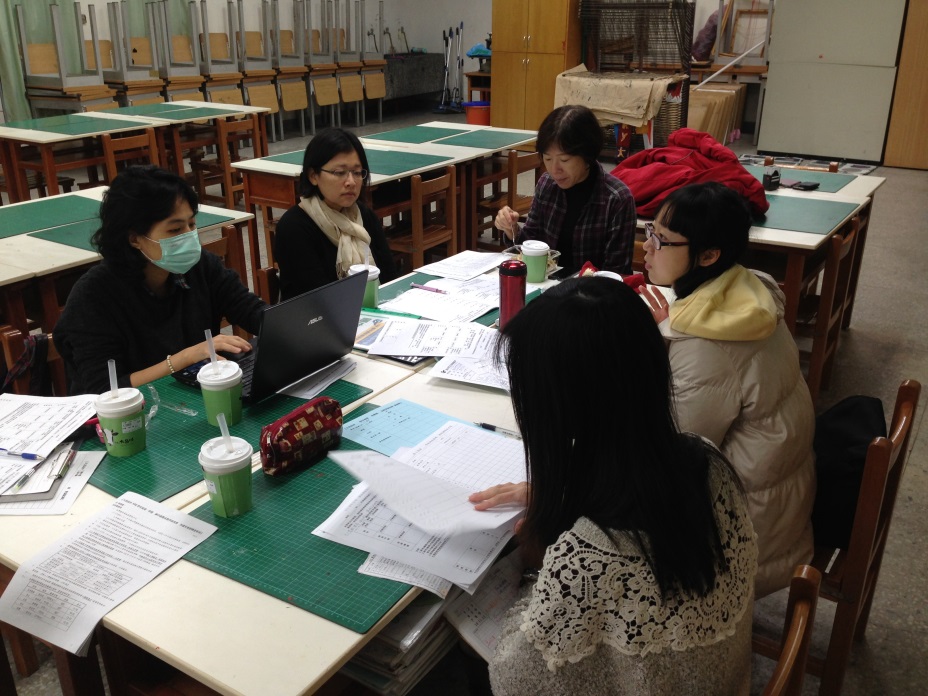 東湖國中和金華國中的兩堂美術觀課，皆是和環境議題有關。美術課融入環境教育，藉由海報的設計引導，結合構圖方式，主題、大小標題等。東湖國中和金華國中的兩堂美術觀課，皆是和環境議題有關。美術課融入環境教育，藉由海報的設計引導，結合構圖方式，主題、大小標題等。東湖國中和金華國中的兩堂美術觀課，皆是和環境議題有關。美術課融入環境教育，藉由海報的設計引導，結合構圖方式，主題、大小標題等。備註